WILEY X® SPONSORS TOP B.A.S.S ELITE, FLW FISHING PROS FOR 2016Premium Sunglass Manufacturer Backs B.A.S.S. Stars Edwin Evers and Stephen Browning, Top FLW Pros Cody Kelley and Scott AshmoreWiley X®, Inc. has named its professional angling team for 2016, and, as usual, it proves that the top stars in the game rely on the company’s eyewear for the eagle-sharp vision and Absolute Premium Protection they need to compete and win against the world’s best bass anglers.  Returning to “Team Wiley X” for 2016 are top B.A.S.S. Elite Series pros Edwin Evers and Stephen Browning, who for years have relied on glare-cutting polarized Wiley X sunglasses to deliver both the clear, distraction-free vision and protection they need to fish hard during a long, competitive season. Evers will be wearing his Wiley X sunglasses as he competes for bass fishing’s ultimate prize during the upcoming 2016 GEICO Bassmaster Classic March 4-6 at Oklahoma’s Grand Lake. Evers, who has earned more than $2 million over his bass fishing career, will be fighting for the top prize as he makes his 15th appearance in the Bassmaster Classic. Wiley X is also sponsoring two top pros on the Walmart FLW Tour, equipping these contenders with state-of-the-art eyewear that keep them on the fish and out of danger. Scott Ashmore, who joined Team Wiley X last year, returns to do battle with the nation’s best fishermen on the Walmart FLW Tour this season.  This skilled angler relies on Wiley X sunglasses to help him read conditions and spot fish during these fiercely competitive tournaments. The newest addition to Wiley X’s team of anglers is Walmart FLW Tour pro Cody Kelley; a “young gun” already building a reputation for himself as a versatile fisherman and force to be reckoned with on any lake or river.Each of these top touring bass pros recognizes how vital clear, undistracted vision is to successful fishing.  Wiley X delivers this with its advanced Filter 8™ polarized lens technology and variety of unique lens tints designed to optimize vision over a range of light and water conditions.  Whether they’re reading the bottom for ledges, patrolling the edges of weed beds, looking for flashes of shad or spotting bass hanging under docks or overhanging logs, Wiley X gives these top anglers an edge over the competition — as well as the fish.  Equally important to these pros is the confidence that comes from knowing they’re wearing the most advanced eye protection on the water.  Fishing presents a variety of hazards — especially when you do it for a living — ranging from slingshotting hooks and lures to airborne debris and low-hanging limbs.  Every pair of adult Wiley X shades meets stringent ANSI-Z87.1 High Velocity and High Mass Impact Safety standards, delivering OSHA-grade protection on the water and off.  In addition, almost every Wiley X eyewear style is Rx-Ready using the company’s innovative DIGIFORCE™ digital Rx lens technology, making these glasses an ideal, no-compromise solution for fishermen and outdoor adventurers who require prescription lenses to perform their best.
To learn more about Wiley X’s team of top professional bass anglers for 2016 — or the company’s complete line of premium protective eyewear styles for fishing, hunting or any outdoor adventure— visit Wiley X, Inc. at 7800 Patterson Pass Road, Livermore, CA 94550  Telephone: (800) 776-7842  Or visit online at www.wileyx.com. 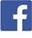 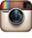 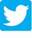 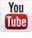 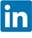 Editor’s Note:  For hi-res images and releases, please visit our online Press Room at www.full-throttlecommunications.com.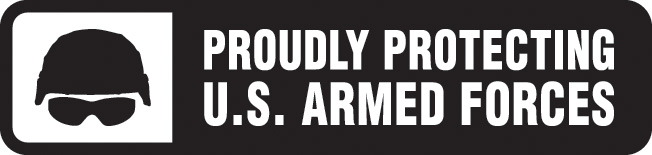 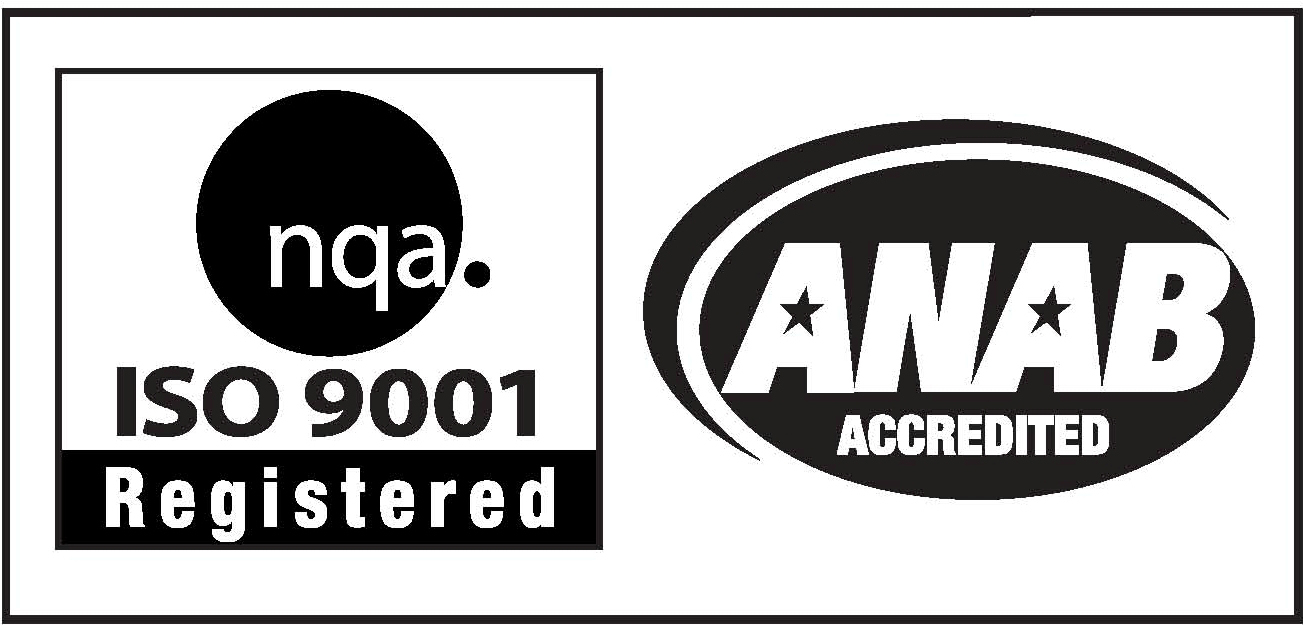 